                                               ------o0o------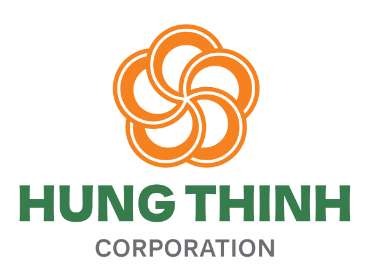 TP. HCM, Ngày …. Tháng …. Năm 2021ĐĂNG KÝ TRƯỞNG NHÓM CUỘC THI VĂN NGHỆ DÀN DỰNGNHÓMHỌ  VÀ TÊN ĐIỆN THOẠIEMAILTRƯỞNG NHÓMTRƯỞNG NHÓMTRƯỞNG NHÓMTRƯỞNG NHÓMPHỤ TRÁCH KỸ THUẬTPHỤ TRÁCH KỸ THUẬTPHỤ TRÁCH KỸ THUẬTPHỤ TRÁCH KỸ THUẬT